4th Grade Summer Reading List means it is an eBook or audiobook available on Sora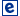 Action & Adventure Books				Fantasy BooksThe Last Kids on Earth series by Brallier  		The One and Only Bob by Katherine Max  									Applegate I Survived series by Lauren Tarshis			Amulet series by Kazu KibuishiGirls Survive series by various authors			Percy Jackson series by Rick RiordenHatchet series by Gary Paulsen 				Land of Stories series by Chris Colfer Magic School Bus Chapterbook series by 			Warriors series by Erin Huntervarious authors						Wings of Fire series by Tui Sutherland Wolf Girl series by Anh Do					Books by Roald Dahl								Spiderwick Chronicles by Toni DiTerlizzi Historical Fiction Books					Humor/Funny BooksEsperanza Rising by Pam Munoz Ryan 			The Terrible Two series by Mac Lifeboat 12 by Susan Hood 					Barnett and Jory John Prairie Lotus by Linda Sue Park				Phoebe and Her Unicorn series by Dana Sadako and the Thousand Paper Cranes			Simpson by Eleanor Coerr						Big Nate series by Lincoln Peirce Our Australian Girl series by various authors		13-Story Treehouse series by Andy GriffithsNumber the Stars by Lois Lowry			Origami Yoda series by Tom Angleberger Interactive History series by various authors			Dork Diaries series by Rachel Renee Russell								Twits by Roald Dahl								My Weird School series by Dan Gutman 								My Weirder School series by Dan Gutman 								Wayside School series by Louis SacharMysteries							Realistic FictionNick & Tesla’s Scientific Mysteries series			Guts by Raina Telgemeier by Bob Pflugfelder						The One & Only Bob-Katherine Applegate Enola Holmes series by Nancy Springer			Restart by Gordon KormanSisters Grimm	(Fairytale Detectives)				Click series by Kayla Miller series by Michael Buckley 				Mr. Terupt series by Rob BuyeaSkulduggery Pleasant series by Derek Landy		Ramona series by Beverly Cleary Chet Gecko series by Bruce HaleJigsaw Jones series by James PrellerA to Z Mysteries series by Ron Roy Science Fiction						Sports BooksGalaxy Zack series by Ray O’Ryan				Airball: My Life in Briefs by Lisa HarkraderAndrew Lost series by J.C. Greenburg			Books by Jake MaddoxFrank Einstein series by Jon Scieszka 			Charlie Fry series by Martin Smith Time Warp Trio series by Jon Scieszka Star Wars series by various authors Franny K. Stein series by Jim Benton